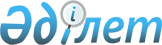 О внесении изменений в постановление Правительства Республики Казахстан от 21 декабря 1998 года N 1305 и распоряжение Премьер-Министра Республики Казахстан от 13 января 2004 года N 5-рПостановление Правительства Республики Казахстан от 7 июня 2004 года N 631      Правительство Республики Казахстан постановляет: 

      1. Внести в некоторые решения Правительства Республики Казахстан следующие изменения: 

      1) в постановление  Правительства Республики Казахстан от 21 декабря 1998 года N 1305 "О составе представителей Правительства Республики Казахстан в Республиканской трехсторонней комиссии по социальному партнерству и регулированию социальных и трудовых отношений" (САПП Республики Казахстан, 1998 г., N 48, ст. 437): 

      в пункте 1: 

      ввести в состав представителей Правительства Республики Казахстан в Республиканской трехсторонней комиссии по социальному партнерству и регулированию социальных и трудовых отношений: Айтимову                - Заместителя Премьер-Министра 

Бырганым Сариевну         Республики Казахстан, председателем Лукина                  - вице-министра индустрии и торговли 

Андрея Ивановича          Республики Казахстан;       в строке "Рябченко Олег Григорьевич - первый вице-министр культуры, информации и общественного согласия Республики Казахстан" слова "культуры, информации и общественного согласия" заменить словом "информации"; 

      вывести из указанного состава: Марченко Григория Александровича, Андрющенко Александра Ивановича; 

      2) в распоряжение  Премьер-Министра Республики Казахстан от 13 января 2004 года N 5-р "О создании рабочей группы по проведению оценки теневой экономики и выработке мер по ее сокращению в Республике Казахстан": 

      в пункте 1: 

      в составе рабочей группы по проведению оценки теневой экономики и выработке мер по ее сокращению в Республике Казахстан: 

      в строке "Келимбетов Кайрат Нематович - Министр экономики и бюджетного планирования Республики Казахстан, заместитель руководителя" слова "заместитель руководителя" заменить словом "руководитель"; 

      в строке "Ибраимов Рустам Анварович - первый заместитель Председателя Агентства финансовой полиции Республики Казахстан" слова "Агентства финансовой полиции Республики Казахстан" заменить словами "Агентства Республики Казахстан по борьбе с экономической и коррупционной преступностью (финансовой полиции)"; 

      вывести из указанного состава: Марченко Григория Александровича, Наймушину Ольгу Вадимовну; 

      в пункте 2 слова "1 марта" заменить словами "1 июля"; 

      пункт 3 исключить. 

      2. Настоящее постановление вступает в силу со дня подписания.       Премьер-Министр 

      Республики Казахстан 
					© 2012. РГП на ПХВ «Институт законодательства и правовой информации Республики Казахстан» Министерства юстиции Республики Казахстан
				